RESULTADO DO PROCESSO0222809U0612O Instituto de Gestão e Humanização – IGH, entidade de direito privado e sem fins lucrativos,classificado como Organização Social, vem tornar público o resultado de processo, com afinalidade de adquirir bens, insumos e serviços para a(s) seguinte(s) unidade(s):HEMU - Hospital Estadual da MulherRua R-7, S/N, Setor Oeste, Goiânia, CEP: 74.125-090HEAPA - Hospital Estadual de Aparecida de GoiâniaAv. Diamante, s/n - St. Conde dos Arcos, Aparecida de Goiânia/GO, CEP: 74.969-210HEMNSL - Hospital Est. Maternidade Nossa Senhora de LourdesRua 230, Qd. 709, S/N, Setor Nova Vila, Goiânia/GO, CEP: 74.640-210ESTE PROCESSO FOI REALIZADO BASEADO NO ART. 4º DO REGULAMENTO DE COMPRAS:"III) ESPECIFICIDADE: Na contratação de empresas especializadas ou profissional de notórioconhecimento, assim entendido aquele cujo conceito no campo de sua especialidade,decorrente de desempenho anterior, estudos, experiências, publicações, organização,aparelhamento, equipe técnica ou outrs requisitos realzionados com sua atividade, permitainferir que seu trabalho é o mais adequado à plena satisfação do objeto a ser contratado,desde que comprovada a inviabilidade de competição."VALOR MENSALFORNECEDOROBJETOUNIDADEVIGÊNCIAR$HEMUR$R$2.600,00FORLOGIC SOFTWARELTDADISPONIBILIZAÇÃO DESOFTWARE DE GESTÃO DEQUALIDADEHEAPA2.600,002.600,0012 MESES06.266.932/0001-67HEMNSLR$Goiania - GO, 28 de setembro de 2022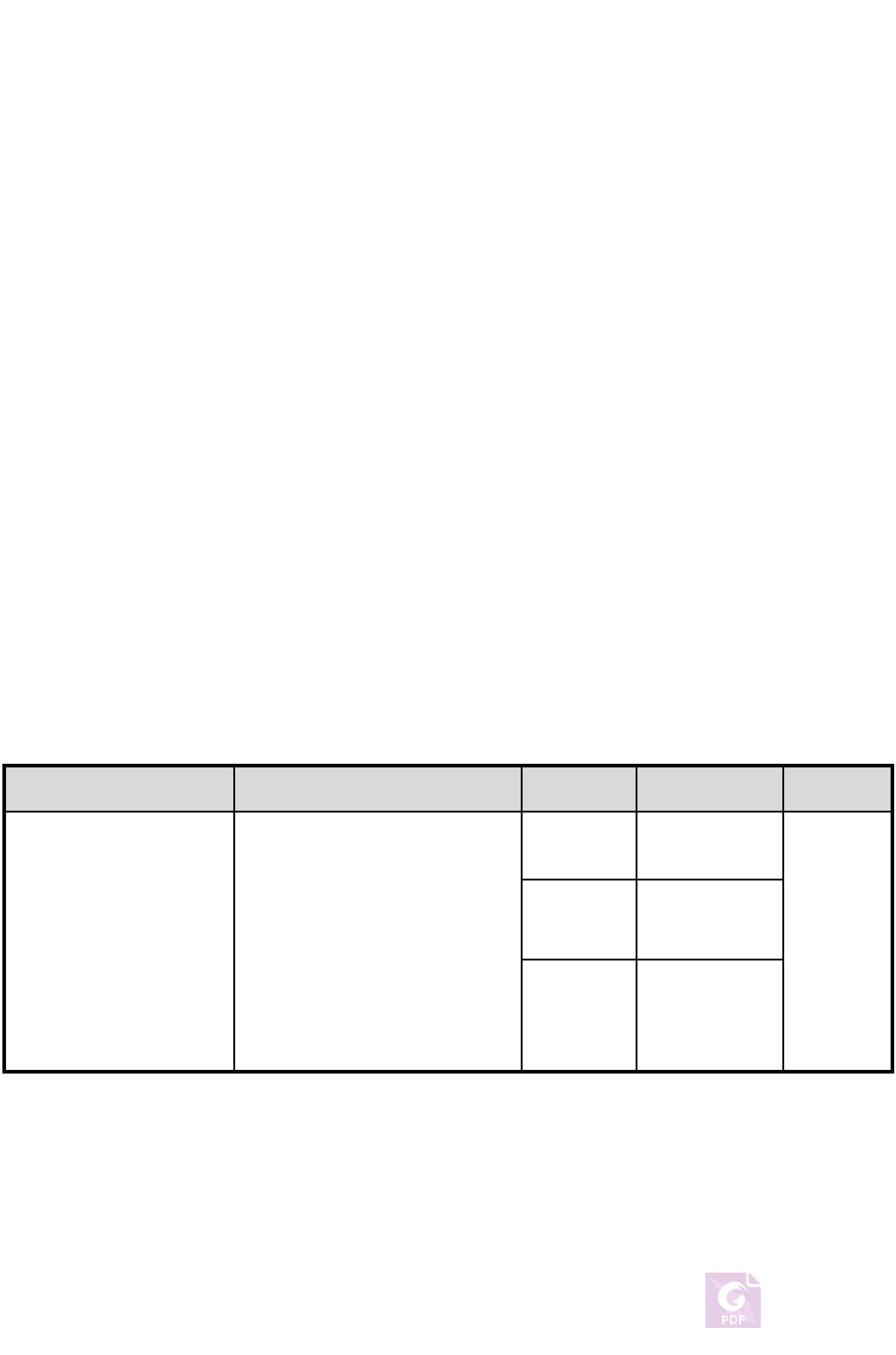 